    ?АРАР                                                                                РЕШЕНИЕ«22» ноябрь  2016 й.                                  № 63                  «22» ноября 2016 г.Об утверждении Порядка уведомления лицами, замещающими муниципальные должности в сельском поселении Ишмурзинский сельсовет муниципального района Баймакский район Республики Башкортостан о возникновении личной заинтересованности при исполнении должностных обязанностей, которая приводит или может привести к конфликту интересовВ соответствии со статьей 12.1 Федерального закона от 25.12.2008 № 273-ФЗ «О противодействии коррупции», Уставом сельского поселения Ишмурзинский сельсовет муниципального района Баймакский район Республики Башкортостан, Совет сельского поселения Ишмурзинский сельсовет муниципального района Баймакский район Республики Башкортостан,РЕШИЛ:	1. Утвердить Порядок уведомления лицами, замещающими муниципальные должности в  сельском поселении Ишмурзинский сельсовет муниципального района Баймакский район Республики Башкортостан, о возникновении личной заинтересованности при исполнении должностных обязанностей, которая приводит или может привести к конфликту интересов.2.  Обнародовать   настоящее решение на информационном стенде Совета сельского поселения Ишмурзинский сельсовет муниципального района Баймакский район Республики Башкортостан, официальном сайте сельского поселения Ишмурзинский сельсовет муниципального района Баймакский район Республики Башкортостан в информационно-телекоммуникационной сети «Интернет» по адресу http:// ishmurza.ru.3. Назначить ответственным за работу по профилактике коррупционных и иных правонарушений в Совете сельского поселения Ишмурзинский сельсовет муниципального района Баймакский район Республики Башкортостан председателя постоянной комиссии по соблюдению Регламента Совета, статусу и этике депутата Совета Ризванову А.Ф.3. Контроль за исполнением настоящего решения возложить на постоянную комиссию  по соблюдению Регламента Совета, статусу и этике депутата Совета сельского поселения Ишмурзинский сельсовет муниципального района Баймакский район Республики Башкортостан  Глава сельского поселения  Ишмурзинский сельсоветмуниципального района Баймакский район Республики Башкортостан                                  Р.М. ИскужинПриложение к решению Совета сельского поселения Ишмурзинский сельсовет муниципального района Баймакский район Республики Башкортостан  №63 от 22.11.2016 гПорядок уведомления лицами, замещающими муниципальные должности в сельском поселении Ишмурзинский сельсовет муниципального района Баймакский район Республики Башкортостан, о возникновении личной заинтересованности при исполнении должностных обязанностей, которая приводит или может привести к конфликту интересов	1. Настоящим Порядком определяются правила сообщения лицами, замещающими муниципальные должности в сельском поселении Ишмурзинский сельсовет муниципального района Баймакский район Республики Башкортостан, о возникновении личной заинтересованности при исполнении должностных обязанностей, которая приводит или может привести к конфликту интересов.	2. Лицо, замещающее муниципальную должность, обязано в соответствии с законодательством Российской Федерации о противодействии коррупции сообщать о возникновении личной заинтересованности при исполнении должностных обязанностей, которая приводит или может привести к конфликту интересов, а также принимать меры по предотвращению или урегулированию конфликта интересов.Сообщение оформляется в письменной форме в виде уведомления о возникновении личной заинтересованности при исполнении должностных  обязанностей, которая приводит или может привести к конфликту интересов (далее — уведомление).Уведомление должно содержать следующую информацию:- наименование представительного органа муниципального образования;- должность, фамилию, имя, отчество (при наличии) лица, замещающего муниципальную должность;- обстоятельства, являющиеся основанием возникновения личной заинтересованности;	- должностные обязанности, на исполнение которых влияет или  может повлиять личная заинтересованность;- принятые либо предлагаемые меры по предотвращению или урегулированию конфликта интересов.Рекомендуемая форма уведомления предусмотрена приложением  №1 к настоящему Порядку.3. Лицо, замещающее муниципальную должность, передает уведомление лично либо направляет его посредством почтовой связи с уведомлением о получении в Совет сельского поселения Ишмурзинский сельсовет муниципального района Баймакский район Республики Башкортостан, как только ему станет известно о личной заинтересованности при исполнении должностных обязанностей, которая приводит или может привести к конфликту интересов.	4. Поступившее в Совет сельского поселения Ишмурзинский сельсовет муниципального района Баймакский район Республики Башкортостан уведомление в день его поступления регистрируется должностным лицом, ответственным за работу по профилактике коррупционных и иных правонарушений в Совете сельского поселения Ишмурзинский сельсовет муниципального района Баймакский район Республики Башкортостан  (далее - лицо, ответственное за работу по профилактике коррупционных и иных правонарушений), в журнале регистрации уведомлений лицами, замещающими муниципальные должности в Совете сельского поселения Ишмурзинский сельсовет муниципального района Баймакский район Республики Башкортостан, о возникновении личной заинтересованности при исполнении должностных обязанностей, которая приводит или может привести к конфликту интересов (далее — журнал). Журнал ведется по форме, согласно приложению  №2 к настоящему Порядку.Журнал хранится в течение 3 лет с даты регистрации в нем последнего уведомления, после чего передается в архив.5. Копия уведомления с отметкой о регистрации выдается лицу, замещающему  муниципальную должность, под роспись в журнале либо направляется посредством почтовой связи с уведомлением о получении.6. Лицо, ответственное за работу по профилактике коррупционных и иных правонарушений, осуществляет предварительное рассмотрение уведомления.	В ходе предварительного рассмотрения уведомления лицо, ответственное за работу по профилактике коррупционных и иных правонарушений, имеет право получать в установленном порядке от лица, направившего уведомление, пояснения по изложенным в нем обстоятельствам и направлять в установленном порядке запросы в федеральные органы государственной власти, органы государственной власти субъектов Российской Федерации, иные государственные органы, органы местного самоуправления и заинтересованные организации.	7. По результатам предварительного рассмотрения уведомления лицом, ответственным за работу по профилактике коррупционных и иных правонарушений, подготавливается мотивированное заключение.Уведомление, мотивированное заключение и другие материалы, полученные в ходе предварительного рассмотрения, представляются главе сельского поселения Ишмурзинский сельсовет муниципального района Баймакский район Республики Башкортостан  в течение семи рабочих дней со дня поступления уведомления.В случае направления запросов, указанных в пункте 6 настоящего Положения, уведомление, мотивированное заключение и другие материалы представляются  главе сельского поселения Ишмурзинский сельсовет муниципального района Баймакский район Республики Башкортостан  в течение 45 дней со дня поступления уведомления. Указанный срок по решению главы сельского поселения Ишмурзинский сельсовет муниципального района Баймакский район Республики Башкортостан  продлевается  не более чем на 30 дней,  в случае если не поступили ответы на запросы, указанные в пункте 6  настоящего Положения.8. Копия мотивированного заключения о предварительном рассмотрении уведомления выдается лицу, замещающему муниципальную должность, либо направляется посредством почтовой связи с уведомлением о получении в трехдневный срок со дня оформления указанного заключения.9. По результатам рассмотрения уведомления, мотивированного заключения и других материалов, указанных в пункте 7 настоящего Порядка, Совет сельского поселения Ишмурзинский сельсовет муниципального района Баймакский район Республики Башкортостан на очередном заседании принимается одно из следующих решений:а) признать, что при исполнении должностных обязанностей лицом, направившим уведомление, конфликт интересов отсутствует;б) признать, что при исполнении должностных обязанностей лицом, направившим уведомление, личная заинтересованность приводит или может привести к конфликту интересов;в) признать, что лицом, направившим уведомление, не соблюдались требования об урегулировании конфликта интересов.10. В случае принятия решения, предусмотренного подпунктом «б» пункта 8 настоящего Порядка, Совет сельского поселения Ишмурзинский сельсовет муниципального района Баймакский район Республики Башкортостан  рекомендует лицу, замещающему муниципальную должность, принять меры по предотвращению или урегулированию конфликта интересов, с указанием сроков принятия указанных мер.11. В случае принятия решения, предусмотренного подпунктом «в» пункта 8 настоящего Порядка, а также в случае непринятия лицом, замещающим муниципальную должность, мер по предотвращению или урегулированию конфликта интересов, указанных в пункте 9 настоящего Порядка, вопрос о досрочном прекращении полномочий лица, замещающего муниципальную должность, выносится на рассмотрение Совета сельского поселения Ишмурзинский сельсовет муниципального района Баймакский район Республики Башкортостан  в порядке, предусмотренном Федеральным законом от 06.10.2003 № 131-ФЗ «Об общих принципах организации местного самоуправления в Российской Федерации»,  Уставом сельского поселения Ишмурзинский сельсовет муниципального района Баймакский район Республики Башкортостан.Приложение 1 к Порядку уведомления лицами, замещающими муниципальные должности в Совете сельского поселения Ишмурзинский сельсовет о возникновении личной заинтересованности при исполнении должностных обязанностей, которая приводит или может привести к конфликту интересовВ Совет сельского поселения Ишмурзинский сельсовет муниципального района Баймакский район Республики Башкортостан от __________________________________                  (должность,  Ф.И.О.)Уведомление о возникновении личной заинтересованности при исполнении должностных обязанностей, которая приводит или может привести к конфликту интересов	Сообщаю о возникновении у меня личной заинтересованности при исполнении должностных обязанностей, которая приводит или может привести к конфликту интересов (нужное подчеркнуть).	Обстоятельства, являющиеся основанием возникновения личной заинтересованности: _________________________________________________________________ (описывается ситуация, при которой личная заинтересованность (прямая или косвенная) лица, замещающего муниципальную должность, влияет или может повлиять на надлежащее, объективное и беспристрастное исполнение им должностных  обязанностей)		Должностные обязанности, на исполнение которых влияет или  может повлиять личная заинтересованность: ________________________________________________________________ 	Принятые (предлагаемые) меры по предотвращению или урегулированию конфликта интересов: ___________________________________________________________________________________________________________  _____________________ (подпись лица, направляющего уведомление)                (расшифровка подписи)Дата__________________________________Приложение 2 к Порядку уведомления лицами, замещающими муниципальные должности в Совет сельского поселения Ишмурзинский сельсовет муниципального района Баймакский район Республики Башкортостан  о возникновении личной  заинтересованности при исполнении должностных обязанностей, которая приводит или может привести к конфликту интересовЖурналрегистрации уведомлений лицами, замещающими муниципальные должности в Совете сельского поселения Ишмурзинский сельсовет муниципального района Баймакский район Республики Башкортостан, о возникновении личной заинтересованности при исполнении должностных обязанностей, которая приводит или может привести к конфликту интересовБАШ?ОРТОСТАН РЕСПУБЛИКА№ЫБАЙМА? РАЙОНЫМУНИЦИПАЛЬ РАЙОНЫНЫ*ИШМЫР:А  АУЫЛ  СОВЕТЫАУЫЛ БИЛ»М»№ЕСОВЕТЫ453655, Байма7 районы, Ишмыр6а  ауылы, C.Игишев урамы,28Тел. 8(34751) 4-26-38ishmur-sp@yandex.ru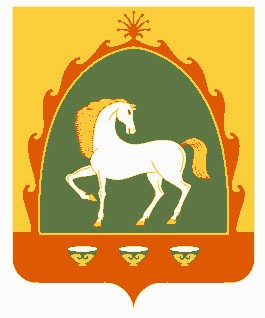  СОВЕТСЕЛЬСКОГО ПОСЕЛЕНИЯИШМУРЗИНСКИЙ  СЕЛЬСОВЕТМУНИЦИПАЛЬНОГО РАЙОНАБАЙМАКСКИЙ РАЙОНРЕСПУБЛИКА БАШКОРТОСТАН453655 , Баймакский  район,с.Ишмурзино, ул.С.Игишева,28Тел. 8(34751) 4-26-38ishmur-sp@yandex.ruИНН 0254010235    КПП 025401001     ОГРН 1060254005680ИНН 0254010235    КПП 025401001     ОГРН 1060254005680ИНН 0254010235    КПП 025401001     ОГРН 1060254005680Nп/пДатапоступленияуведомленияФамилия, имя и отчество лица,подавшегоуведомлениеПодписьподавшегоуведомление либо отметка о  направлении уведомления   посредством почтовой связиКраткоесодержаниеуведомленияФамилия, имя  и отчестворегистратораПодписьрегистратора